Załącznik nr.1Wykaz przedmiotów, które mogą być uznane na podstawie oceny  efektów uczenia się zdobytych w systemie pozaformalnym i nieformalnym Wykaz przedmiotów, które mogą być uznane na podstawie oceny  efektów uczenia się 
zdobytych w systemie pozaformalnym i nieformalnym Wydział…………………………………………………………………..Kierunek………………………………………………………………….Podpis i pieczątka DziekanaZałącznik nr.2Wniosek o uznanie efektów uczenia się zdobytych w systemie pozaformalnym i nieformalnymZałącznik nr.3Protokół z posiedzenia Wydziałowej  Komisji potwierdzającej efekty uczenia się uzyskane poza edukacją formalnąZałącznik nr 4Decyzja Dziekana Wydziału………….. o potwierdzeniu efektów uczenia sięZałącznik nr 5Wykaz dokumentów załączanych przez wnioskodawcę do wniosku o potwierdzenie efektów uczenia się.Załącznik nr 6Przykładowy wzór portfolio kandydata ubiegającego się o potwierdzenie efektów uczenia się uzyskanych poza edukacją formalną Załącznik nr 7Wzór umowy o warunkach odpłatności za potwierdzenie efektów uczenia się.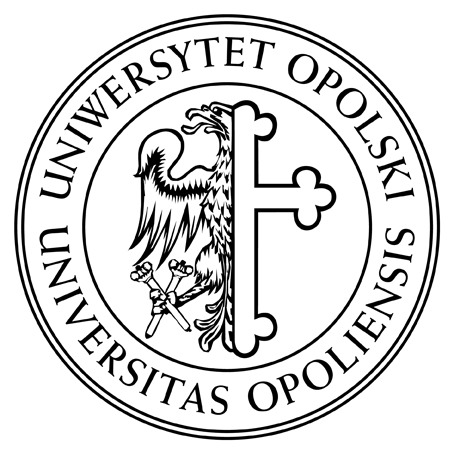 UCZELNIANA KSIĘGA JAKOŚCI KSZTAŁCENIAUCZELNIANA KSIĘGA JAKOŚCI KSZTAŁCENIAUCZELNIANA KSIĘGA JAKOŚCI KSZTAŁCENIASymbolSDJK-O-U15PROCEDURA UZNAWALNOŚCI W UNIWERSYTECIE OPOLSKIM EFEKTÓW UCZENIA SIĘ UZYSKANYCH POZA EDUKACJĄ FORMALNĄPROCEDURA UZNAWALNOŚCI W UNIWERSYTECIE OPOLSKIM EFEKTÓW UCZENIA SIĘ UZYSKANYCH POZA EDUKACJĄ FORMALNĄPROCEDURA UZNAWALNOŚCI W UNIWERSYTECIE OPOLSKIM EFEKTÓW UCZENIA SIĘ UZYSKANYCH POZA EDUKACJĄ FORMALNĄPROCEDURA UZNAWALNOŚCI W UNIWERSYTECIE OPOLSKIM EFEKTÓW UCZENIA SIĘ UZYSKANYCH POZA EDUKACJĄ FORMALNĄWydanie 12016/2017Zmiana 0Strona 1/21.Cel i przedmiot procedury  Celem procedury jest potwierdzanie efektów uczenia się, uzyskanych poza edukacją formalną, a tym samym ułatwienie osobom posiadającym doświadczenie zawodowe dostępu do studiów wyższych, organizowanych w uczelni poprzez zaliczenie określonych przedmiotów/modułów zajęć i przypisanie im odpowiedniej liczby punktów ECTS (bez konieczności uczestnictwa w pełnym wymiarze zajęć dydaktycznych przewidzianych planem studiów).2. Zakres stosowania proceduryWydziały, Instytuty i jednostki ogólnouczelniane prowadzące działalność dydaktyczną.3. Definicje3.1.Potwierdzanie efektów uczenia się- przeprowadzenie przez uczelnię formalnego procesu weryfikacji posiadanych przez daną osobę efektów uczenia się, mającego na celu przyjęcie jej na studia.3.2. Uznawalność efektów kształcenia – zaliczanie zajęć  i/lub  praktyk przewidzianych w programie kształcenia określonego kierunku studiów w uczelni na podstawie wiedzy, kompetencji i umiejętności zdobytych w drodze kształcenia nieformalnego i pozaformalnego, zweryfikowanych w procesie potwierdzania efektów uczenia się;3.3. Edukacja formalna - uczenie się przez udział w procesie kształcenia w systemie studiów pierwszego, drugiego oraz trzeciego stopnia;3.4. Edukacja pozaformalna - uczenie się zorganizowane instytucjonalnie poza systemem studiów, obejmujące w szczególności kursy, szkolenia, naukę języków obcych oraz inne formy kształcenia z wykorzystaniem otwartych zasobów edukacyjnych;3.5. Edukacja nieformalna (uczenie się nieformalne) - uczenie się niezorganizowane instytucjonalnie, realizowane w sposób i metodami zwiększającymi zasób wiedzy, umiejętności i kompetencji społecznych;3.6. Efekty kształcenia – zasób wiedzy, umiejętności i kompetencji społecznych uzyskiwanych przez studenta w procesie kształcenia w systemie studiów określonych w programie kształcenia dla kierunku, profilu i poziomu studiów;3.7. Efekty uczenia się - zasób wiedzy, umiejętności oraz kompetencji społecznych nabytych w procesie uczenia się poza systemem studiów, o których mowa w pkt. 3.3. - 3.4.3.8. Program kształcenia - opis określonych przez uczelnię spójnych efektów kształcenia, zgodny z Krajowymi Ramami Kwalifikacji dla Szkolnictwa Wyższego, oraz opis procesu kształcenia, prowadzącego do osiągnięcia tych efektów, wraz z przypisanymi do poszczególnych modułów tego procesu punktami ECTS;3.9.Punkty ECTS - punkty zdefiniowane w europejskim systemie akumulacji i transferu punktów zaliczeniowych, jako miara średniego nakładu pracy osoby uczącej się, niezbędnego do uzyskania zakładanych efektów kształcenia;3.10. Wnioskodawca - kandydat ubiegający się o uznanie efektów uczenia się nabytych w drodze kształcenia nieformalnego i pozaformalnego.3.11. Kierownik jednostki - dyrektor instytutu, dyrektor jednostki ogólnouczelnianej prowadzącej działalność dydaktyczną3.12. Wydziałowa Komisja ds. Uznawalności Efektów Uczenia Się- ciało doradcze Dziekana, którą powołuje Rada Wydziału na okres trwania kadencji, sprawująca nadzór nad prawidłowym przebiegiem procesu uznawalności efektów uczenia się uzyskanych poza edukacją formalną.3.13. Zespół ds. Uznawalności Efektów Uczenia Się-grupa robocza dokonująca merytorycznej oceny efektów uczenia się w skład której wchodzą nauczyciele akademiccy prowadzący zajęcia, o zaliczenie których, ubiega się wnioskodawca.4. Odpowiedzialność4.1. Prorektor ds. kształcenia i studentów Uniwersytetu Opolskiego4.2.Dziekani wydziałów Uniwersytetu Opolskiego4.3. Dyrektorzy instytutów oraz jednostek ogólnouczelnianych prowadzących działalność dydaktyczną5.Wymagania wstępne dla kandydatów na studia w Uniwersytecie OpolskimPotwierdzanie efektów uczenia się przysługuje kandydatom na studia w Uniwersytecie Opolskim spełniającym następujące warunki:posiadają świadectwo dojrzałości i co najmniej 5 lat doświadczenia zawodowego – 
w przypadku ubiegania się o przyjęcie na studia pierwszego stopnia,posiadają tytuł zawodowy licencjata lub równorzędny i co najmniej 3 lata doświadczenia zawodowego po ukończeniu studiów pierwszego stopnia –  w przypadku ubiegania się o przyjęcie na studia drugiego stopnia,posiadają tytuł zawodowy magistra lub równorzędny i co najmniej 2 lata doświadczenia zawodowego po ukończeniu studiów drugiego stopnia lub jednolitych studiów magisterskich – w przypadku ubiegania się o przyjęcie na kolejny kierunek studiów pierwszego lub drugiego stopnia.5.2.W przypadku absolwentów kolegiów nauczycielskich, nauczycielskich kolegiów języków obcych oraz kolegiów pracowników służb społecznych, przystępujących do potwierdzenia efektów uczenia się, nie jest wymagane spełnienie warunku pięcioletniego doświadczenia zawodowego.5.3.W wyniku potwierdzania efektów uczenia się można zaliczyć osobom ubiegającym się o zaliczenie efektów nie więcej niż 50% punktów ECTS przypisanych do danego programu kształcenia określonego kierunku studiów, poziomu i profilu kształcenia. Osoby te nie muszą realizować pełnych programów kształcenia, choć będą włączane do regularnego trybu studiów, jako pełnoprawni studenci.5.4. Procedura potwierdzenia efektów uczenia się jest odpłatna. Wysokość opłat określa Zarządzenie Rektora Uniwersytetu Opolskiego. Wysokość opłat za przeprowadzenie potwierdzenia efektów uczenia się nie może przekroczyć kosztów świadczenia tej usługi o więcej niż 20%.5.5.Informację o wysokości opłat za usługę edukacyjną potwierdzania efektów uczenia się zamieszcza się na stronie internetowej uczelni.5.6. Wnioskodawca przed wniesieniem opłaty podpisuje z uczelnią umowę o warunkach odpłatności za potwierdzanie efektów uczenia się. Wzór umowy stanowi załącznik nr 7 do niniejszej procedury.5.7. Opłatę wnosi wnioskodawca na rachunek bankowy uczelni przed przystąpieniem do procesu potwierdzania efektów uczenia się. Potwierdzenie opłaty dołączane jest do dokumentacji składanej przez wnioskodawcę o potwierdzenie efektów uczenia się.5.8. Wniesienie opłaty za potwierdzanie efektów uczenia się nie zwalnia z opłaty rekrutacyjnej, jeśli wnioskodawca  przejdzie proces rejestracji w IRK.6. Sposób postępowania6.1.Rada Wydziału na wniosek Dziekana powołuje na okres kadencji Wydziałową Komisję ds. Uznawalności Efektów Uczenia Się. Komisja składa się z przewodniczącego, sekretarza, pracownika administracyjnego. Przewodniczącym komisji jest samodzielny pracownik nauki, jako przedstawiciel Dziekana.6.2.Merytorycznej oceny efektów uczenia się dokonują Zespoły ds. Uznawalności Efektów Uczenia Się, które mogą być powoływane dla kierunków, przedmiotów lub grup przedmiotów przez Dziekana na wniosek przewodniczącego Wydziałowej Komisji ds. Uznawalności Efektów Uczenia Się w porozumieniu z kierownikiem jednostki prowadzącej kierunek. 6.3.W pracach Zespołu ds. Uznawalności Efektów Uczenia Się uczestniczą nauczyciele akademiccy prowadzący zajęcia  o zaliczenie których, ubiega się wnioskodawca. 6.4.Wykaz zajęć objętych procedurą uznawalności na kolejny rok akademicki przygotowuje Dziekan Wydziału w porozumieniu z kierownikiem jednostki prowadzącej kierunek i przedkłada do akceptacji właściwej Radzie Wydziału do dnia 30 czerwca. (Załącznik nr.1)6.5.Wnioskodawca składa wniosek o uznanie efektów uczenia się zgodnie z formularzem stanowiącym załącznik nr 2 do niniejszej procedury.6.6.Do wniosku załącza dokumenty pozwalające ułatwić ocenę wiedzy, umiejętności i kompetencji społecznych wnioskodawcy nabytych w systemach uczenia się pozaformalnego i nieformalnego.(załącznik nr 5)6.9.Wniosek o uznanie efektów uczenia się wraz z wymaganymi załącznikami składany jest przez wnioskodawcę w sekretariacie jednostki odpowiedzialnej za kierunek w terminie:do 01 czerwca w przypadku ubiegania się o przyjęcie na studia stacjonarne 
rozpoczynające się od semestru zimowego;do 01 lutego w przypadku ubiegania się o przyjęcie na studia stacjonarne rozpoczynające się od semestru letniego;do 10 września w przypadku ubiegania się o przyjęcie na studia niestacjonarne 
rozpoczynające się od semestru zimowego;do 01 lutego w przypadku ubiegania się o przyjęcie na studia niestacjonarne 
rozpoczynające się od  semestru  letniego. 6.7.Wnioskodawca może ubiegać się o zaliczenie punktów ECTS z przedmiotów będących w programie najbliższego semestru, ale także z wyprzedzeniem - z programu kolejnych lat studiów;6.8.W ciągu siedmiu dni od ostatniego dnia terminu, w którym można było składać wnioski, Dziekan powołuje na wniosek przewodniczącego Wydziałowej Komisji ds. Uznawalności Efektów Uczenia Się Zespoły ds. Uznawalności Efektów Uczenia Się.6.9.Zespoły zapoznają się z dokumentami przedłożonymi przez wnioskodawcę 
i przeprowadzają weryfikację (np. sprawdzian, egzamin itp.) efektów uczenia się, o których potwierdzenie ubiega się wnioskodawca. 6.10.Weryfikację przeprowadza członek Zespołu – nauczyciel akademicki prowadzący zajęcia, o których zaliczenie ubiega się wnioskodawca lub inny nauczyciel akademicki, a także członek Zespołu, wskazany przez Dziekana lub przewodniczącego Komisji ds. Uznawalności Efektów Uczenia Się.6.11.Jeśli zgromadzone dokumenty są niewystarczające do podjęcia decyzji Zespół może rozstrzygnąć wątpliwości przez wykorzystanie następujących ścieżek: poproszenie studenta o uzupełnienie dokumentacji, zaproszenie studenta na rozmowę, wyznaczenie egzaminu. 6.12.Zakres tematyczny egzaminu/sprawdzianu weryfikującego określa egzaminator uwzględniając program kształcenia dla danego przedmiotu w ramach danego kierunku studiów. Weryfikację przeprowadza się w terminie wyznaczonym przez Dziekana.   6.13.Wydziałowa Komisja ds. Uznawalności Efektów Uczenia Się rekomenduje Dziekanowi ich uznanie lub nieuznanie na podstawie analizy dokumentów złożonych przez wnioskodawcę i wyniku przeprowadzonej weryfikacji efektów uczenia się przez Zespół ds. Uznawalności Efektów Uczenia Się.6.14.Wynik weryfikacji ustalony jest, jako pozytywny ( zaliczenie zajęć ) lub negatywny ( skutkuje negatywnym rozpatrzeniem wniosku). 6.15. Zaliczenie zajęć w wyniku uznania efektów uczenia się jest dokumentowane w protokołach, indeksie, karcie okresowych osiągnięć studenta oraz w systemie USOS. Zamiast oceny wpisuje się  „zaliczono” i wnioskodawca otrzymuje liczbę punktów ECTS przyporządkowaną do  zajęć które zaliczył w procesie uznawalności.6.16. Do średniej ocen ze studiów nie wlicza się zajęć zaliczonych w procesie uznawalności efektów uzyskanych poza edukacja formalną. 6.17.W przypadku ubiegania się o potwierdzenie efektów uczenia się z języków obcych na podstawie jednego lub kilku uzyskanych certyfikatów językowych z listy certyfikatów stanowiącej załącznik nr 3 do uchwały nr 117/2012-2016 Senatu Uniwersytetu Opolskiego z dnia 24 VI 2015 r. w sprawie wyrażenia zgody na zatwierdzenie regulaminu potwierdzania efektów uczenia się zdobytych poza edukacja formalną, Komisja ds. Uznawalności Efektów Uczenia Się może podjąć decyzję o odstąpieniu od weryfikacji efektów uczenia się poprzez egzamin, sprawdzian itp. i potwierdzonym efektom uczenia się zamiast oceny wpisuje „zaliczono”.6.18.Wydziałowa Komisja ds. Uznawalności Efektów Uczenia Się sporządza protokół z przeprowadzonych prac w zakresie potwierdzania efektów uczenia się (załącznik nr 3).6.19.Dziekan podejmuje decyzję na podstawie rekomendacji Wydziałowej Komisji ds. Uznawalności Efektów Uczenia Się o uznaniu lub nieuznaniu efektów uczenia się osiągniętych poza edukacja formalną w terminie 21 dni od ostatniego dnia terminu, w którym można było składać wnioski. (załącznik nr 4)6.20.Od decyzji Dziekana przysługuje prawo wniesienia odwołania w terminie 7 dni od dostarczenia decyzji. 6.21.Organem odwoławczym od decyzji Dziekana jest Uczelniana Komisja Odwoławcza ds. Uznawalności Efektów Uczenia Się, której przewodniczy Prorektor ds. dydaktyki. Komisja jest powoływana na okres kadencji Rektora. Członków Uczelnianej Komisji Odwoławczej ds. Potwierdzania Efektów Uczenia Się powołuje Rektor spośród nauczycieli akademickich.6.22.W wypadku uzasadnionych wątpliwości Uczelniana Komisja Odwoławcza ds. Uznawalności Efektów Uczenia Się kieruje wniosek o ponowne rozpatrzenie, a następnie rekomendację, do Wydziałowej Komisji ds. Uznawalności Efektów Uczenia Się.Uczelniana Komisja Odwoławcza ds. Uznawalności Efektów Uczenia Się podejmuje decyzję w terminie 14 dni od dnia wniesienia odwołania.6.23. Niezależnie od procedury przeprowadzenia postępowania w sprawie uznawalności efektów uczenia się wnioskodawca/kandydat musi przejść proces rejestracji w IRK.6.24.Dziekan Wydziału informuje Wydziałową Komisję Rekrutacyjną o wyniku przeprowadzonego postępowania oraz wskazuje na który semestr studiów przyjąć kandydata. W terminie 14 dni od daty otrzymania decyzji o przyjęciu/nie przyjęciu na studia ( załącznik nr 5 do uchwały nr 117/2012-2016 Senatu Uniwersytetu Opolskiego z dnia 24 VI 2015 r. w sprawie wyrażenia zgody na zatwierdzenie regulaminu potwierdzania efektów uczenia się zdobytych poza edukacja formalną ) kandydat może odwołać się do Rektora UO. Podstawą odwołania może być w tym przypadku jedynie wskazanie naruszenia warunków trybu rekrutacji. 6.25. Zasady potwierdzania efektów uczenia się, zakres obowiązków Wydziałowych Komisji i Zespołów ds. Uznawalności Efektów Uczenia Się reguluje Regulamin Uniwersytetu Opolskiego potwierdzania efektów uczenia się nabytych poza edukacją formalną. 7. Podstawa prawna6.1. Ustawa Prawo o szkolnictwie wyższym z 27.VII 2005 roku z późniejszymi zmianami.6,2. Znowelizowana w lipcu 2014 r. ustawa Prawo o Szkolnictwie Wyższym6.3. Uchwała Senatu Uniwersytetu Opolskiego nr 117/2012-2016 z dnia 24. VI. 2015 r. w sprawie wyrażenia zgody na zatwierdzenie regulaminu potwierdzania efektów uczenia się nabytych poza edukacją formalną.6.4. Zarządzenia  nr 14/2016 Rektora Uniwersytetu Opolskiego z dnia 29.04.2016 r. w sprawie: wprowadzenia zmian w  Procedurach Jakości Kształcenia obowiązujących w Uniwersytecie Opolskim 6,5. Zarządzenie nr 28/2013 Rektora Uniwersytetu Opolskiego z dnia 24 maja 2013 r. w sprawie ustalenia wysokości opłat za usługi dydaktyczne oraz terminy ich pobierania w Uniwersytecie Opolskim z późniejszymi zmianami.6.6. Zalecenia Rady  Unii Europejskiej z dnia 20 grudnia 2012 г. w sprawie walidacji uczenia się pozaformalnego i nieformalnego  Dziennik Urzędowy Unii Europejskiej (2012/C 398/01)8.ZałącznikiZałącznik nr 1: Wykaz przedmiotów, które mogą być uznane na podstawie oceny efektów uczenia się zdobytych w systemie pozaformalnym i nieformalnym Załącznik nr 2: Wniosek o uznanie efektów uczenia się zdobytych w systemie pozaformalnym 
i nieformalnymZałącznik nr 3: Protokół z posiedzenia Komisji potwierdzającej efekty uczenia się uzyskane poza edukacją formalnąZałącznik nr 4: Decyzja Dziekana Wydziału/kierownika jednostki…….. o potwierdzeniu efektów uczenia się.Załącznik nr 5: Wykaz dokumentów załączanych przez wnioskodawcę do wniosku o potwierdzenie efektów uczenia się.Załącznik nr 6: Przykładowy wzór portfolio kandydata ubiegającego się o potwierdzenie efektów uczenia się uzyskanych poza edukacją formalnąZałącznik nr 7: Wzór umowy o warunkach odpłatności za potwierdzenie efektów uczenia się.L.p.Nazwa PrzedmiotuJednostka (Instytut lub Samodzielna Katedra) odpowiedzialna za przedmiotPunktyECTS12346…nProtokół z posiedzenia Wydziałowej Komisji potwierdzającej efekty uczenia się uzyskane poza edukacją formalną przez Pana/Panią…………………………………………………Wydziałowa Komisja ds. Uznawalności Efektów Uczenia Się w składzie:Przewodniczący……………………………………………………………….Sekretarz……………………………………………………………………….Członkowie Komisji:…………………………………………………………..…………………………………………………………………………………Zweryfikowała efekty uczenia się Pana/Pani……………………………………………..,kandydata na studia na kierunku……………..……………………………(stopień, rodzaj) z następujących przedmiotów:1……………………………………………………………………………………………….2……………………………………………………………………………………………….3……………………………………………………………………………………………….i stwierdziła, że efekty uczenia się uzyskane poza edukacją formalną przez Pana/Panią……………………….  z niżej wymienionych przedmiotów są zgodne / nie zgodne z efektami kształcenia na kierunku………………….......................................Komisja uznała za wystarczające/ nie wystarczające do potwierdzenia efekty uczenia się z następujących przedmiotów, jednocześnie przyznała/nie przyznała przewidzianą w programie kształcenia i planie studiów przypisaną im liczbę punktów ECTS.1…………………………………………………(nazwa przedmiotu , liczba punktów ECTS)2…………………………………………………3………………………………………………….Data i podpisy wszystkich członków Komisji Opole, dnia……………..Uniwersytet OpolskiWydział………………………..Kierunek……………………….(pieczęć Instytutu lub Wydziału)Decyzja nr……Decyzja Dziekana Wydziału…………. o potwierdzeniu efektów uczenia sięNa podstawie przeprowadzonego postępowania potwierdzenia efektów uczenia się w oparciu o wniosek złożony przez Pana/Panią …………………….w dniu………………… nr wniosku………….. po zaopiniowaniu przez Komisję ds. Uznawalności Efektów Uczenia Się Dziekan Wydziału/kierownik jednostki…………………………………….. Uniwersytetu Opolskiego potwierdza/nie potwierdza efekty uczenia się zdobyte w systemie poza edukacją formalną z następujących przedmiotów i w wysokości przypisanych im punktów ECTS:1…………………………………………………………………………. (nazwa przedmiotu i liczba punktów ECTS)2…………………………………………………………………………..3…………………………………………………………………………..Jednocześnie informuję, że ma Pan/Pani prawo w terminie 7 dni od otrzymania niniejszej decyzji odwołać się do Uczelnianej Komisji Odwoławczej ds. Uznawalności Efektów Uczenia Się.                                                                                           Dziekan Wydziału….……………………….….…………..………………….  (imię i nazwisko, podpis)WYKAZ DOKUMENTÓWKandydat na studia (wnioskodawca) składa wniosek o potwierdzenie efektów uczenia się odrębnie dla każdego przedmiotu/modułu zajęć. Do wniosku/ów dołącza:1) świadectwo dojrzałości;2) dyplom ukończenia studiów (w przypadku kandydatów, posiadających tytuł zawodowy licencjata, inżyniera, tytuł zawodowy magistra lub równorzędny);3) dokument lub dokumenty potwierdzające wymagany staż pracy;4) dokumentację pozwalającą ocenić wiedzę, umiejętności i kompetencje społeczne, które zostały nabyte w systemach kształcenia pozaformalnego i nieformalnego;5) kserokopię dowodu osobistego;6) potwierdzenie wniesionej opłaty, o której mowa w punkcie 5.6. Procedury Uznawalności w Uniwersytecie Opolskim Efektów Uczenia Się Uzyskanych poza  edukacja formalną;Dokumentację, potwierdzającą efekty uczenia się uzyskane poza edukacja formalną stanowi portfolio zawierające:1) zaświadczenie z zakładu pracy, świadectwo pracy, umowę o pracę, potwierdzające wymagany staż pracy zawodowej;2) opinie pracodawcy(ów), rekomendacje;3) opis stanowiska pracy, zakres obowiązków;4) certyfikaty, świadectwa i zaświadczenia ukończonych kursów/ szkoleń;5) zaświadczenie o udziale w wolontariacie bądź innych akcjach społecznych;6) opis doświadczenia zawodowego;7) zaświadczenie o udziale w projektach;8) inneDokumentacja, powinna wskazywać na zbieżność efektów uczenia się z efektami kształcenia i zakresem tematycznym przedmiotu/modułu o zaliczenie, którego ubiega się kandydat. Dokumenty powinny być oryginalne (lub kopie poświadczone za zgodność oryginałem w sekretariacie instytutu) oraz możliwe do zweryfikowania.Kandydat podpisuje oświadczenie o prawdziwości przedkładanych dokumentów.Portfolio składa się z następujących elementów:Strona tytułowa - ze wskazaniem dla jakiego przedmiotu/modułu zajęć stara się kandydat na studia (wnioskodawca) potwierdzić efekty uczenia sie zdobyte poza edukacją formalnąCzęść I - obejmuje wniosek kandydata (wnioskodawcy) o potwierdzenie efektów uczenia się uzyskanych poza edukacją formalną,  wymaganych dokumentów dołączonych do wniosku, oraz wykazu załączników.Część II -obejmuje opis efektów zdobytych poza uczelnią i opis doświadczeń zawodowych potwierdzonych załącznikami.Poniżej przedstawiono przykładową strukturę części II portfolio. (UWAGA: Wzór pochodzi z materiałów udostępnionych przez Uniwersytet Ekonomiczny we Wrocławiu -  Projekt Kuźnia Kadr realizowany ze środków Europejskiego Funduszu Społecznego)Załącznik 1.Opis moich efektów kształcenia zdobytych poza uczelniąPo analizie sylabusu przedmiotu „Analiza finansowa” (IV/V semestr FiR, ZIF) stwierdzam, że udało mi się zdobyć w ciągu pracy zawodowej wszystkie oczekiwane od tego przedmiotu efekty kształcenia:Załącznik 2 Opis doświadczeń zawodowychKolejne załączniki kandydat na studia przedstawia i opisuje zgodnie z przedstawionym wykazem w tabeli  w kolumnie załączniki.Załącznik nr........Załącznik nr "n"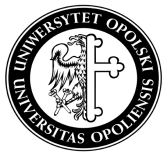 Umowao warunkach odpłatności za potwierdzenie efektów kształcenia  w Uniwersytecie OpolskimUmowa zawarta w dniu ...................................... pomiędzy: Panią/Panem..............................................................................................................................................................legitymującą/ym się dowodem osobistym nr ................................................ PESEL.................................................zamieszkałą/ym ...........................................................................................................................................................................................................................................................................................................................................podającą/ym do korespondencji adres .....................................................................................................................zwaną/ym dalej „Osobą ubiegającą się o potwierdzenie efektów kształcenia” a Uniwersytetem Opolskim z siedzibą w Opolu, 45-040 Opole, pl. Kopernika 11A, zwanym dalej Uczelnią, reprezentowaną przez jej przedstawiciela,...................................................................................................................................................................................upoważnionego do składania oświadczeń woli w imieniu Uczelni na podstawie upoważnienia Rektora.§ 1Uniwersytet Opolski zobowiązuje się do przeprowadzenia procedury potwierdzania efektów kształcenia zgodnie z przepisami ustawy z dnia 27 lipca 2005 roku – Prawo o szkolnictwie wyższym (tj.Dz.U.2012.572 ze zm.).Uniwersytet Opolski oświadcza, że spełnia warunki określone w art. 170 e ustawy z dnia 27 lipca 2005 roku – Prawo o szkolnictwie wyższym (tj.Dz.U.2012.572 ze zm.) wymagane do potwierdzania efektów kształcenia się na kierunku…………………………………………………………………………………………………….………………………………………………...§ 2Osoba ubiegająca się o potwierdzenie efektów kształcenia zobowiązuje się do wniesienia opłaty w wysokości 500,00 zł brutto (słownie: pięciuset złotych brutto 00/100) za przeprowadzenie czynności w zakresie objętym wnioskiem o potwierdzenie efektów kształcenia z dnia…………………………………………………………………….………………Numer konta bankowego Uczelni  na który można dokonać wpłaty opłaty jest następujący: BANK ZACHODNI WBK  09 1090 2138 0000 0005 5600 0043.Dowód wniesienia opłaty, o której mowa w ust. 1 dołącza się do wniosku o potwierdzenie efektów kształcenia.W tytule wpłaty należy umieścić swoje imię, nazwisko oraz cel dokonanej wpłaty tj. opłata za potwierdzenie efektów kształcenia.Wniesienie opłaty, o której mowa w ust. 1 jest warunkiem rozpoczęcia przez Uniwersytet Opolski procedury potwierdzania efektów kształcenia.Opłata, o której mowa w ust. 1 nie podlega zwrotowi, niezależnie od wyników potwierdzania efektów kształcenia. § 3Osoba ubiegająca się o potwierdzenie efektów kształcenia oświadcza, iż znany jest jej Statut Uniwersytetu Opolskiego, Uchwała Senatu Uniwersytetu Opolskiego w sprawie wyrażenia zgody na zatwierdzenie regulaminu potwierdzania efektów uczenia się nabytych poza edukacją formalną  oraz Zarządzenie Rektora w sprawie wysokości opłat za usługi dydaktyczne oraz terminy ich pobierania w Uniwersytecie Opolskim.Uniwersytet Opolski oświadcza, że dokumenty określone w ust. 1 zamieszczone są na stronie internetowej www.uni.opole.pl.§ 4Uniwersytet Opolski, spełniając wymagania wynikające z przepisów o ochronie danych osobowych, nakłada na Osobę ubiegającą się o potwierdzenie efektów kształcenia obowiązek pisemnego powiadamiania o zmianie jej danych osobowych zawartych w niniejszej umowie. Skutki zaniechania wykonania tego obowiązku obciążać będą Osobę ubiegającą się o potwierdzenie efektów kształcenia. § 51.  Zmiana postanowień Umowy wymaga formy pisemnej pod rygorem nieważności.2. W sprawach nie unormowanych niniejszą umową mają zastosowanie ustawa z 27 lipca 2005 r. Prawo o szkolnictwie wyższym oraz  odpowiednie przepisy Kodeksu Cywilnego.3. Wszelkie spory wynikające z niniejszej Umowy, Strony poddają rozstrzygnięciu sądów powszechnych właściwych zgodnie z zasadami ogólnymi.4.   Umowa została sporządzona w 2 jednobrzmiących egzemplarzach, po 1 egzemplarzu dla każdej ze Stron.......................................................					.....................................................        /data i podpis Osoby ubiegającej się				/podpis osoby reprezentującejo potwierdzenie efektów kształcenia/				       Uniwersytet Opolski/_____________*niepotrzebne skreślić